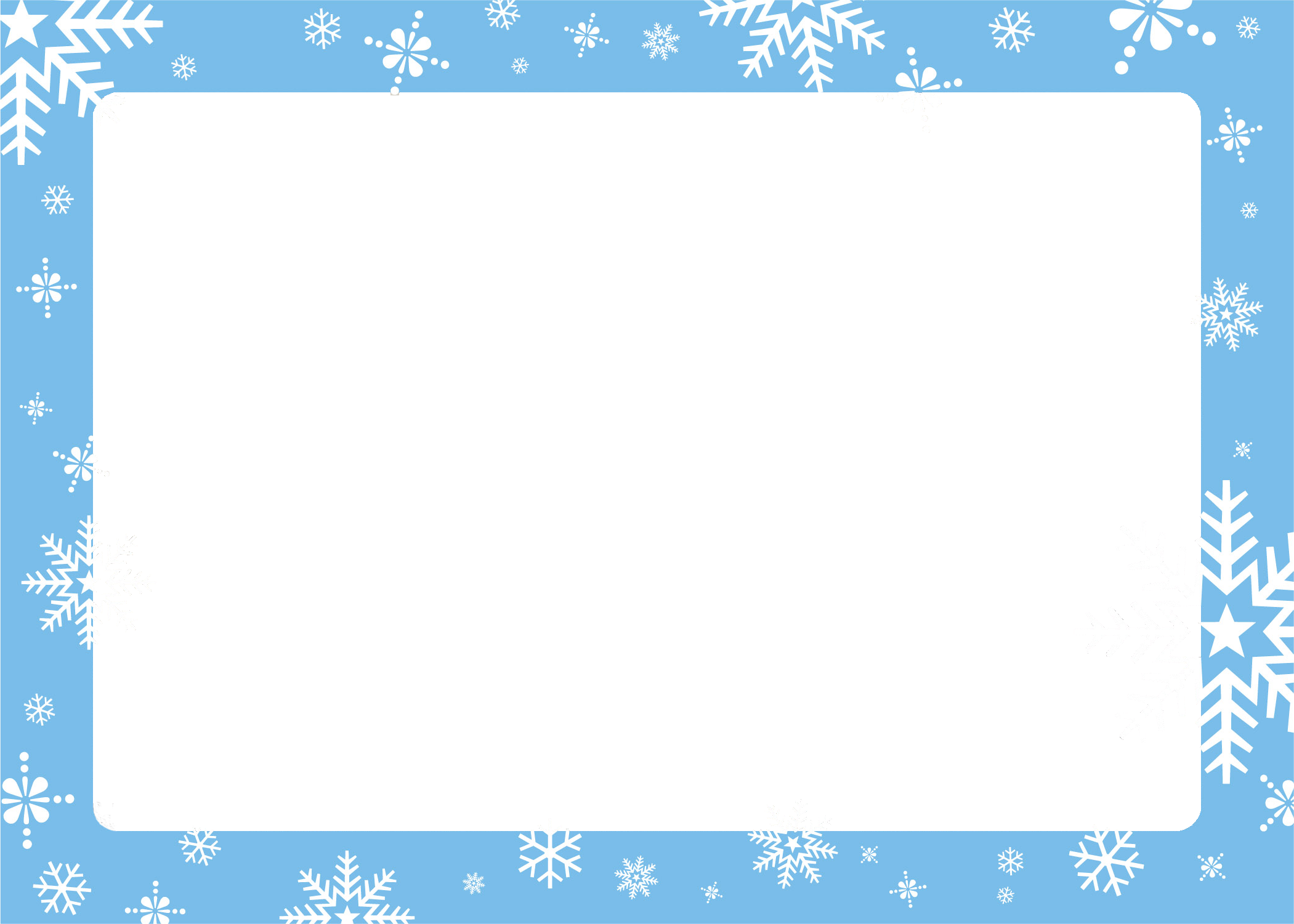 BOŽIĆ 2018. GODINEOBAVIJEST RODITELJIMAOpćina Punat već tradicionalno i ove godine priprema podjelu poklon paketa za djecu u sklopu obilježavanja blagdana, stoga molimo roditeljeDJECE ROĐENE OD 1.12.2012. GODINE DO 1.11.2018. GODINE, A KOJA NISU OBUHVAĆENA PROGRAMIMA VRTIĆA DV „LASTAVICA I DV „SV. MALE TEREZIJE“ - ČASNEda osobno prijave svoju djecu u Jedinstveni upravni odjel Općine Punat najkasnije do 30. studenog 2018. godine.OPĆINA PUNATVAŽNO! Prijave se podnose kod službenice Lane Orlić - soba broj 3 (prizemlje), gdje se dobiva potvrda kojom se može podignuti poklon-paket.